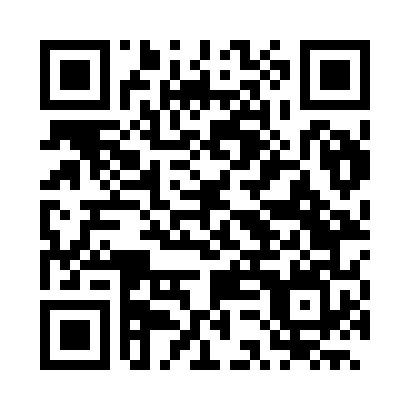 Prayer times for Manduri, BrazilWed 1 May 2024 - Fri 31 May 2024High Latitude Method: NonePrayer Calculation Method: Muslim World LeagueAsar Calculation Method: ShafiPrayer times provided by https://www.salahtimes.comDateDayFajrSunriseDhuhrAsrMaghribIsha1Wed5:216:3712:143:275:517:032Thu5:216:3812:143:275:517:033Fri5:216:3812:143:265:507:024Sat5:226:3812:143:265:497:025Sun5:226:3912:143:265:497:016Mon5:226:3912:143:255:487:017Tue5:236:4012:143:255:487:008Wed5:236:4012:143:245:477:009Thu5:236:4112:143:245:466:5910Fri5:246:4112:143:235:466:5911Sat5:246:4212:143:235:456:5912Sun5:246:4212:143:235:456:5813Mon5:256:4312:143:225:456:5814Tue5:256:4312:143:225:446:5815Wed5:256:4312:143:225:446:5716Thu5:266:4412:143:215:436:5717Fri5:266:4412:143:215:436:5718Sat5:266:4512:143:215:426:5619Sun5:276:4512:143:215:426:5620Mon5:276:4612:143:205:426:5621Tue5:286:4612:143:205:416:5622Wed5:286:4712:143:205:416:5523Thu5:286:4712:143:205:416:5524Fri5:296:4812:143:205:416:5525Sat5:296:4812:143:195:406:5526Sun5:296:4812:143:195:406:5527Mon5:306:4912:153:195:406:5528Tue5:306:4912:153:195:406:5529Wed5:306:5012:153:195:406:5530Thu5:316:5012:153:195:406:5431Fri5:316:5112:153:195:396:54